AGCoach/LeitungWer?Wann/Wo?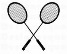 Badminton (Spielabzeichen)Herr Keßeböhmeralle Montag13.45 Uhr bis 15:15 Uhr Sporthalle Keramikwerkstatt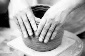 Frau SchüttealleMontag 13:45 bis 15:15 Uhr Werkraum C 0.07Schulzeitungs-AG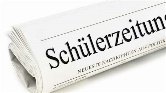 Frau Clearyab 7Montag 13:45 bis 15:15 Uhr ComputerraumTheater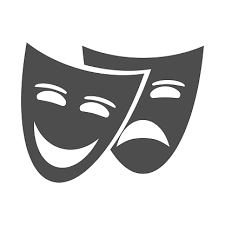 Frau Vecerinab 7Dienstag 13:45 Uhr bis 15:15 Uhr TheaterraumTierpflege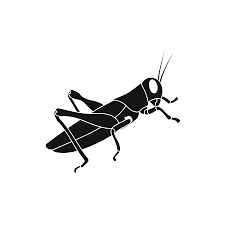 Herr ThielalleMittwoch13:45 Uhr bis 15:15 Uhr BioraumSpiele-AG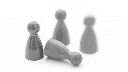 Frau HopfalleMittwoch13:45 Uhr bis 15:15 UhrSanitätsraum A 0.01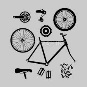 FahrradHerr StählyalleDonnerstag13.45 Uhr bis 15:15 UhrHolzwerkstatt C.0.03Bushcraft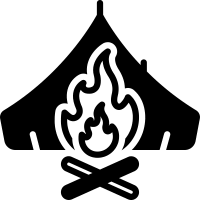 Herr Burkartab 7Donnerstag13:45 Uhr  bis 15:15 UhrKlassenraum A0.01/SchulgartenFoto-AG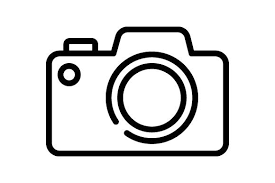 Herr Kasanab 8Donnerstag 13:45 Uhr bis 15:15 UhrComputerraumSchulzeitungs-AGFrau ClearyAb 7Donnerstag13:45 Uhr-15:15 UhrI1.02 (Klassenraum Fr. Cleary)Mädchenfußball	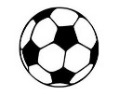 C4Kalle MädchenDonnerstag13:45 Uhr bis 15:15 UhrSporthalleFußball	C4K7./8.Donnerstag15:15 Uhr bis 16:45 UhrSporthalleFußball                 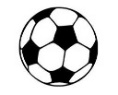 C4K5/6und alle MädchenFreitag 13.45 Uhr bis 15:15 Uhr 
SporthalleMusik-AG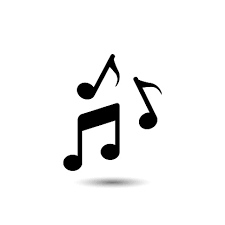 Hr. StählyalleFreitag 13:45 Uhr bis 15:15 UhrMusikraum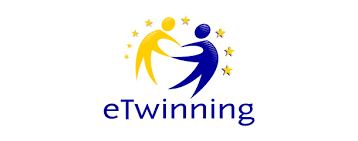 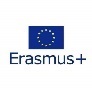 Erasmus+/E-Twinning/Frau ClearyalleFreitag13:45 Uhr bis 15:15 UhrI1.02 (Klassenraum Fr. Cleary)Fußball                 l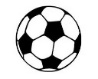 C4K9/10Freitag 15.15 Uhr bis 16:45 UhrSporthalle